Lampiran 4Keputusan Kepala BKNNomor : 11 Tahun 2002Tanggal : 17 Juni 2002DAFTAR RIWAYAT HIDUPPas photoHitam putih3 x 4 cmI.KETERANGAN PERORANGANHarus ditulis dengan tangan sendiri, menggunakan huruf kapital/balok dan tinta hitamx) Coret yang tidak perluII. PENDIDIKAN1. Pendidikan di Dalam dan di Luar Negeri2. Kursus/Latihan di Dalam dan di Luar NegeriIII. RIWAYAT PEKERJAAN1. Riwayat kepangkatan golongan ruang penggajian2. Pengalaman jabatan/pekerjaanGOL.NO.JABATAN/MULAIRUANGGAJISURAT KEPUTUSANPEKERJAANDANPENGGA-POKOKPEJABATNOMORTANGGALSAMPAIJIAN12345678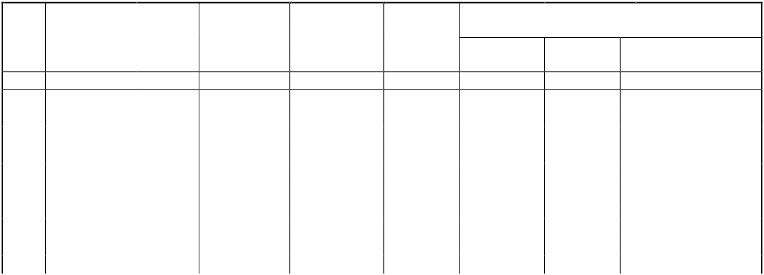 IV. TANDA JASA/PENGHARGAANV. PENGALAMAN KUNJUNGAN KE LUAR NEGERIVI. KETERANGAN KELUARGA1. Isteri/SuamiNO.NAMATEMPATTANGGALTANGGALPEKERJAANKETERANGANLAHIRLAHIRNIKAH1234567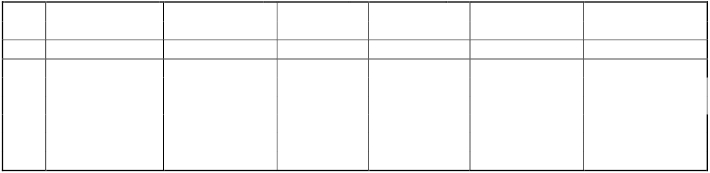 2. Anak3. Bapak dan Ibu kandung4. Bapak dan Ibu mertua5. Saudara kandungVII. KETERANGAN ORGANISASI1. Semasa mengikuti pendidikan pada SLTA ke bawah2. Semasa mengikuti pendidikan pada perguruan tinggi3. Sesudah selesai pendidikan dan atau selama menjadi pegawaiVIII. KETERANGAN LAIN-LAINDemikian daftar riwayat hidup ini saya buat dengan sesungguhnya, dan apabila dikemudian hariterdapat keterangan yang tidak benar saya bersedia dituntut dimuka pengadilan, serta bersediamenerima segala tindakan yang diambil oleh pemerintah.……………………………………………………Yang membuat(……………………………………………..……….)PERHATIAN :1.2.Harus ditulis dengan tangan sendiri, menggunakan huruf kapital/balok dan tinta hitamJika ada yang salah hanya dicoret, yang dicoret tersebut tetap terbaca, yang benardituliskan di atas atau di bawahnya dan diparaf.